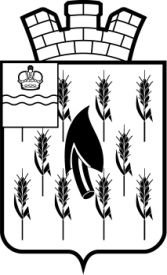 СОБРАНИЕ ПРЕДСТАВИТЕЛЕЙГОРОДСКОГО ПОСЕЛЕНИЯ«ПОСЕЛОК ВОРОТЫНСК»РЕШЕНИЕ	В соответствии с Федеральным законом от 06.10.2003№ 131-ФЗ «Об общих принципах организации местного самоуправления в Российской Федерации», Уставом городского поселения «Поселок Воротынск»Собрание представителей  Р Е Ш И Л О:1. Внести в Положение «О земельном налоге на территории муниципального образования «Поселок Воротынск», утвержденное решением Собрания представителей муниципального образования «Поселок Воротынск» от 05.11.2009 № 32 «Об установлении земельного налога на территории муниципального образования «Поселок Воротынск», следующие изменения и дополнения:1.1. Дополнить пункт 2 «Ставка земельного налога» подпунктом 2.3. следующего содержания:«2.3. Ставка земельного налога устанавливается в размере 0,75 процента от кадастровой стоимости в отношении земельных участков: - предназначенных для строительства и эксплуатации производственно-складских помещений.».2. Настоящее Решение вступает в силу со дня его официального опубликования  и распространяется на правоотношения, возникшие с 01.01.2022 года16 ноября 2022 года№ 30  № 30  О внесении изменений в Положение «О земельном налоге на территории муниципального образования «Поселок Воротынск» утвержденное решением Собрания представителей муниципального образования «Поселок Воротынск» «Об установлении земельного налога на территории МО «Поселок Воротынск» от 05.11.2009 г. № 32О внесении изменений в Положение «О земельном налоге на территории муниципального образования «Поселок Воротынск» утвержденное решением Собрания представителей муниципального образования «Поселок Воротынск» «Об установлении земельного налога на территории МО «Поселок Воротынск» от 05.11.2009 г. № 32Глава ГП «Поселок Воротынск»О.И.Литвинова